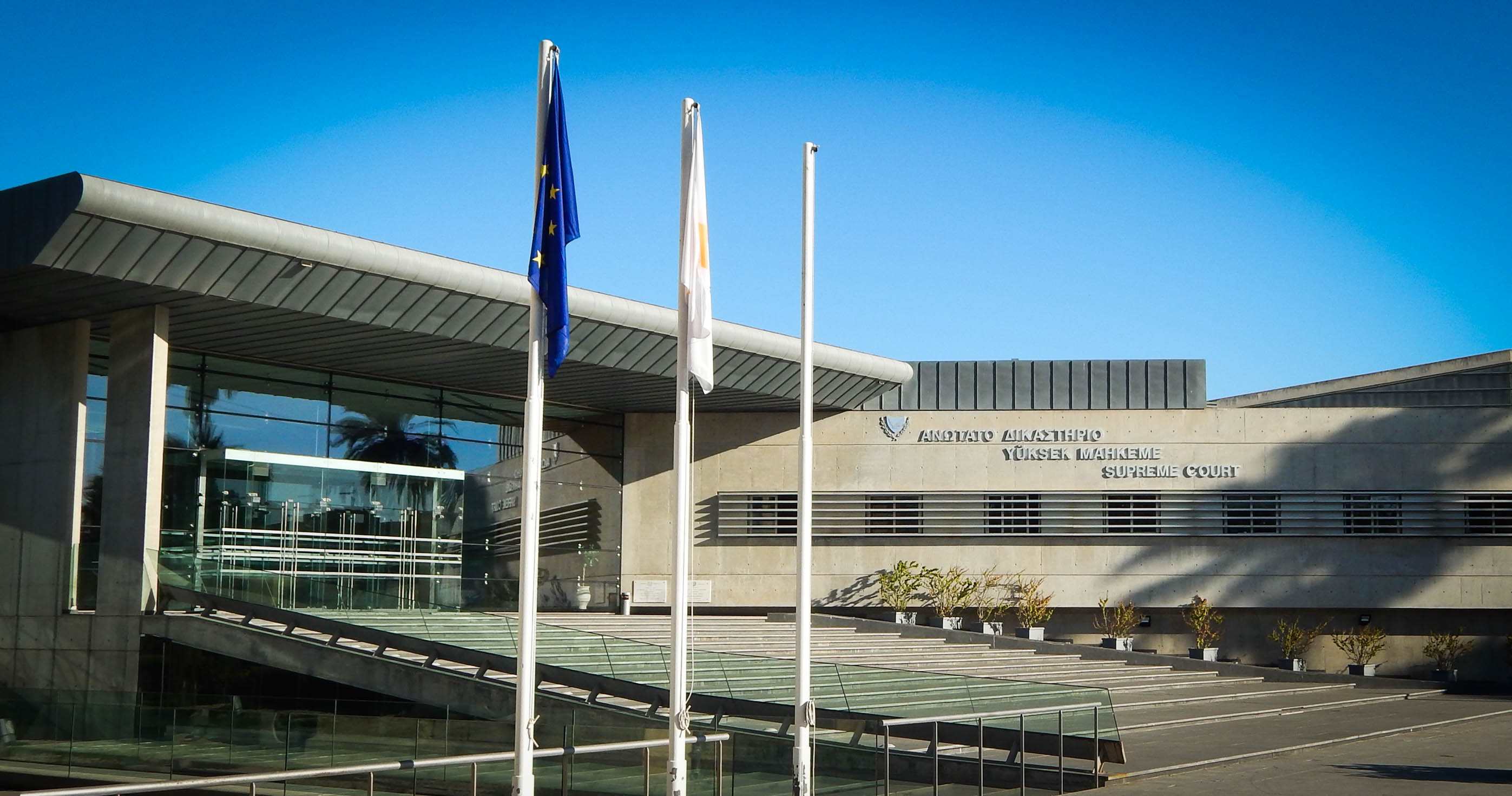 11η Αιμοδοσία εις μνήμη του μικρού Αλκίνοου Αρτεμίου ΑΝΩΤΑΤΟ ΔΙΚΑΣΤΗΡΙΟ Τρίτη 11 Μαΐου 2021 		10.00 π.μ. – 3.00 μ.μ.